Муниципальное бюджетное дошкольное образовательное учреждение детский сад   № 8 «Звездочка»Подготовила воспитатель Науменко Н.В.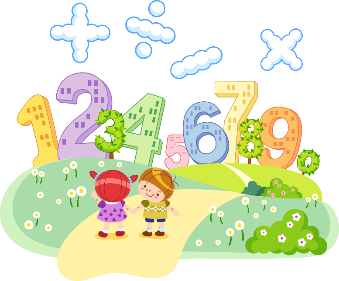 Ст. Егорлыкская2021гПАСПОРТ ПРОЕКТА:ВИД ПРОЕКТА: познавательно- игровой.ПРОДОЛЖИТЕЛЬНОСТЬ ПРОЕКТА: с 11.05.2021 по 28.05.2021    УЧАСТНИКИ ПРОЕКТА: дети от 2-х лет, воспитатели, родители воспитанников.ОБРАЗОВАТЕЛЬНАЯ ОБЛАСТЬ: познавательное развитие. Актуальность проекта:Задача дошкольного воспитания состоит не в максимальном ускорении развития ребенка, а, прежде всего, в создании каждому дошкольнику условий для наиболее полного раскрытия его возрастных возможностей и способностей.      В дошкольном возрасте процесс познания у ребенка происходит эмоционально-практическим путем. Каждый дошкольник — маленький исследователь, с радостью и удивлением открывающий для себя окружающий мир. Ребенок стремится к активной деятельности, и важно не дать этому стремлению угаснуть, способствовать его дальнейшему развитию.      Среди учебных предметов, вызывающих особые трудности в усвоении, математика занимает повышенное место. Это обнаруживается уже в дошкольном возрасте, но особенно четко наблюдается в процессе обучения в начальной школе. Абстрактный характер математического материала, который необходимо анализировать, обобщать, делая определенные выводы, недостаточное владение математической памятью создают особые трудности в освоении математики. Содержание учебного материала по отдельным разделам программы для многих детей оказывается непосильным, а медленный темп продвижения не позволяет им полностью усваивать программу в установленные сроки.      Я считаю, что математика - это мощный фактор интеллектуального развития ребенка, формирования его познавательных и творческих способностей. Известно и то, что от эффективности математического развития ребенка в дошкольном возрасте зависит успешность обучения математике в начальной школе. Поэтому уже с самого раннего возраста на основе практических действий у детей необходимо формировать такие мыслительные операции, как анализ, синтез, сравнение, обобщение. Актуальность данного вопроса послужила основой для создания и реализации  проекта «Первые шаги в Мир математики». Цель проекта: Создание благоприятных условий для формирования элементарных  математических представлений у детей раннего возраста (формирование базовых основ для успешного развития умственных способностей и мышления у детей).Задачи проекта: развивать у детей умственные способности, такие как: анализ, классификация, сравнение, обобщение; формирование способов познания путем сенсорного развития; прививать детям интерес к знаниям по математике, с помощью интересных заданий и игр сделать увлекательным для ребёнка усвоение начал математики; способствовать развитию у детей внимания, сообразительности, способности логически мыслить, рассуждать. Предполагаемый результат:      При успешной реализации поставленной цели и задач мы планируем получить следующие результаты:Ребенок: проявляет познавательную активность;сравнивает, классифицирует предметы по форме, цвету, размеру, отражает результаты в речи;имеет представление о количестве(один-много)Узнаёт и называет некоторые цифры;Родители:• устанавливаются дружеские связи с детьми, педагогами;• узнают сильные и слабые стороны ребенка, готовы к помощи и поддержке;• ощущают личную сопричастность к образованию своего ребенка. Первый этап – организационный.Изучение  научно-методической литературы по  теме с учетом психолого-педагогических особенностей детей раннего  возраста.анализ практических и теоретических сведений о детской проектной деятельности в ДОУ Составление  перспективного  плана проекта, с учетом возрастных особенностей детей и с постепенным усложнением познавательных задачПодбор и изготовление игрового  материала, оборудования  для успешной реализации проекта, Второй этап – практический:     У детей раннего  возраста наглядно-действенное мышление, имеющее в своей основе развитые  сенсорные  способности, проявляющиеся  во время действия с разнообразными предметами. Так же при построении образовательного процесса необходимо знать, что ведущей деятельностью малышей является игровая деятельность. Учитывая все эти особенности, я  разработала определенную систему, по развитию математических способностей у детей раннего  возраста. Она представляет собой систему дидактических, развивающих, познавательных игр и упражнений, которые строятся, в основном, на действиях детей с разнообразными предметами. Это дает малышам возможность приобрести свой опыт освоения математических премудростей. Каждая игра или упражнения, которые я  использую в процессе образовательной деятельности, сами по себе имеют методические, дидактические и психологические цели. Но объединив  несколько игр или упражнений в одну образовательную систему, мы связываем  их либо одним сюжетом, либо единым дидактическим материалом. Моей  целью не является освоение и отработка каких -то математических понятий, а введение ребенка в специально организованную ситуацию, которая образует в его восприятии ряд живых ассоциаций, имеющих в подтексте математическое содержание. Дети не должны замечать, что идет обучение. Вся система образовательной деятельности должна восприниматься ребенком как естественное продолжение его игровой деятельности. Третий этап – результативный.     На данном этапе будут подведены итоги проектной деятельности по разным направлениям: в работе с родителями – видеоролик    «Первые шаги в Мир математики»; в работе с детьми – Развлечение  по сюжету сказки «Колобок»в работе с коллегами – информация на сайт ДОУ . Работа с детьми: Игровая деятельность: «Количество», «Величина», «Форма», «Цвет». Дидактическая игра «Сколько матрешек пришло в гости»;Дидактическая игра «Построим матрешек в ряд»;Дидактическая игра  «Покажи один, покажи много»;Дидактическая игра «Собираем пирамидки»;Дидактическая игра «Строим башенки (дорожки, скамеечки, домики и пр.)»;Дидактическая игра «Что в мешочке»;Дидактическая игра «Назови предмет»;Дидактическая игра «Сортировщик»;Дидактическая игра «Вкладыши»;Дидактическая игра «Подбери правильно»;Дидактическая игра «Закрой окошки»;Дидактическая игра «Разноцветное лото»;Дидактическая игра «Сделаем куклам бусы»;Дидактическая игра «Прищепки»Дидактическая игра «Уберём продукты в холодильник»Игровая деятельность: «Ориентировка в пространстве» Сюжетно-ролевая игра «Расставим машины в гараже в ряд»;Сюжетно-ролевая игра «Напоим кукол чаем»;Подвижная игра «Где спрятался мишка»;Подвижная игра «Догоняем мяч»;Подвижная игра «Птичка раз»;Подвижная игра «Раз, два, три – к своему флажку беги»;Потешки и пальчиковые игры на закрепление частей собственного тела: «Водичка, водичка», «Щечки? Мыли. Носик? Мыли?...», «Стенка, стенка, потолок…», Это глазки – вот, вот…», «У меня есть голова…» . Итоги проекта: Цели и задачи, поставленные проектом, достигнуты. Сформированы благоприятные условия для формирования элементарных математических представлений. Дети проявляют познавательную активность, сравнивают, отражают результаты в речи. Имеют представление о количестве, форме, величине, цвете.  Ориентируются в пространстве, знают части своего тела. При возникновении трудностей, с помощью взрослого, стараются преодолеть затруднительные ситуации.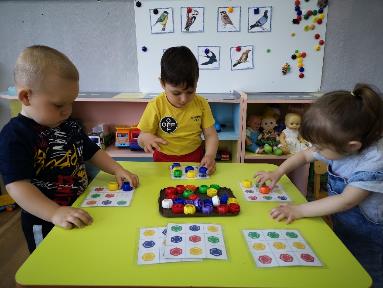 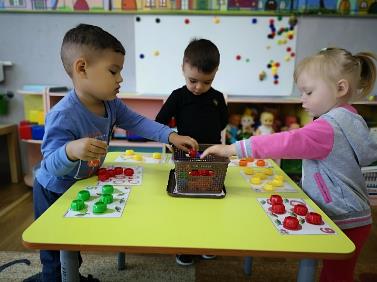 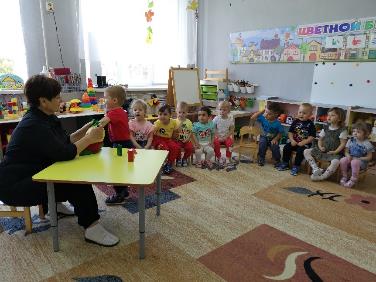 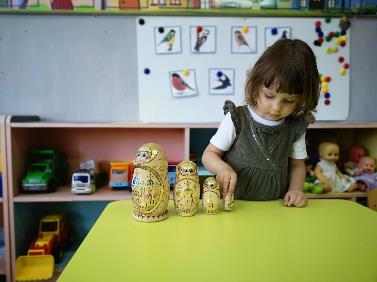 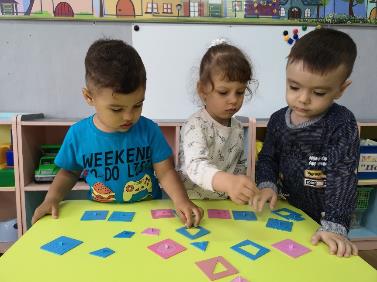 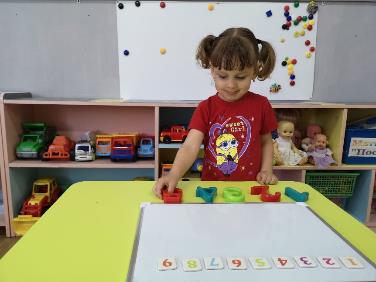 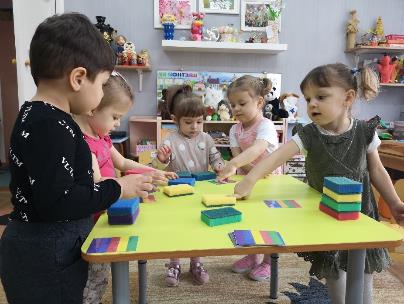 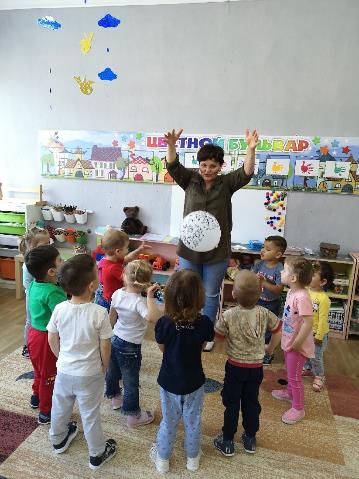 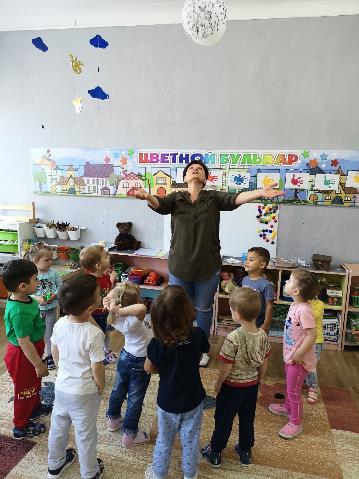 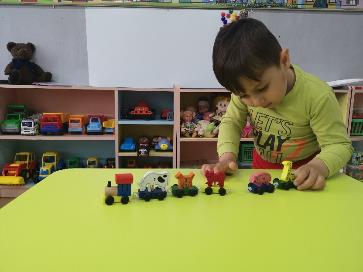 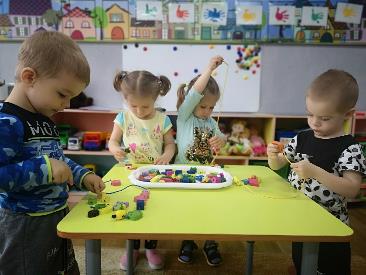 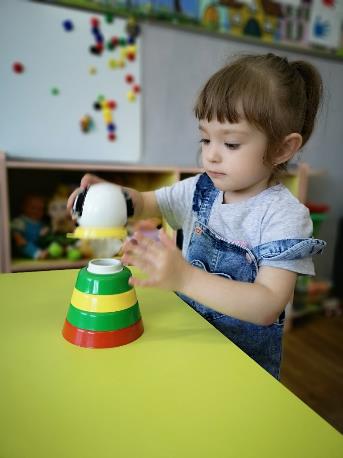 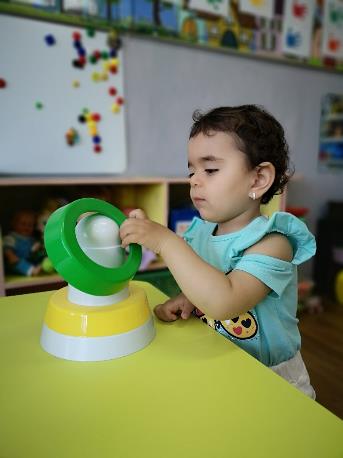 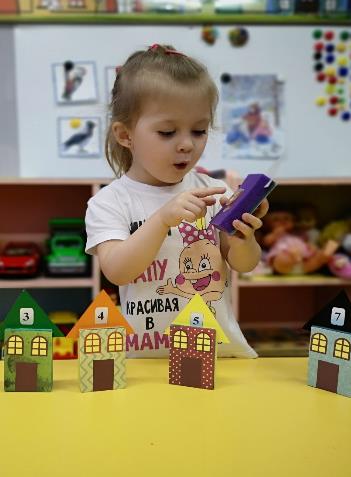 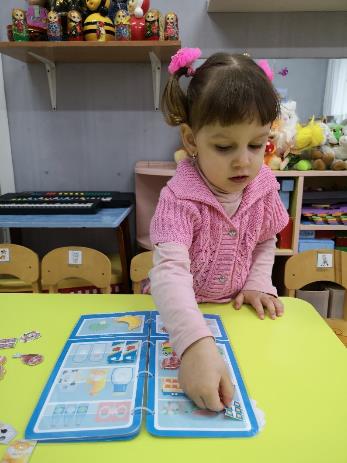 